MUNICIPIO DE CARATINGA/MG - Extrato de Resultado – Pregão Presencial Registro de Preço 124/2022. Objeto: Contratação de empresa para fornecimento de material de construção em geral (maior desconto da tabela SINAPI/MG, por item na modalidade "não desonerada"), para atender as necessidades da administração municipal. Vencedores com menor preço COLIMP CONSTRUTORA EIRELI - EPP, inscrito no CNPJ nº 09.597.077/0001-65 - Valor global R$ 4.750.470,00 (Quatro Milhões, Setecentos e Cinquenta Mil e Quatrocentos e Setenta Reais); CONSTRUTORA ONIX LTDA, inscrito no CNPJ nº 08.561.619/0001-87 – Valor Global de R$ 1.910.335,00 (Hum Milhão Novecentos e Dez Mil Trezentos e Trinta e Cinco Reais); FABIANO ARAÚJO BOMFIM - ME, inscrito no CNPJ nº 19.623.889/0001-91 – Valor Global de R$ 186.660,00 (Cento e Oitenta e Seis Mil Seiscentos e Sessenta Reais); L&V VAREJO ATACADO E SERVIÇO LTDA, inscrito no CNPJ nº 26.941.470/0001-43 – Valor Global de R$ 3.374.960,00 (Três MilhõesTrezentos e Setenta e Quatro Mil e Novecentos e Sessenta Reais). Caratinga/MG, 04 de Janeiro de 2023. Bruno Cesar Veríssimo Gomes – Pregoeiro.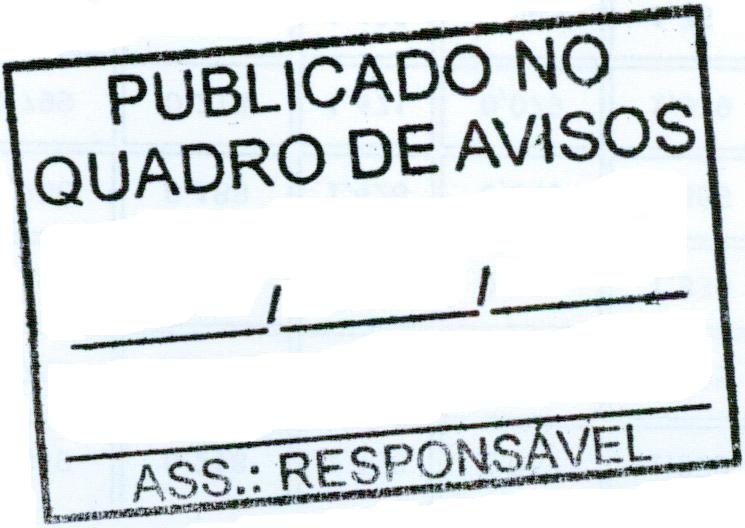 